Автомобиль-контейнеровоз 659011-0010000-24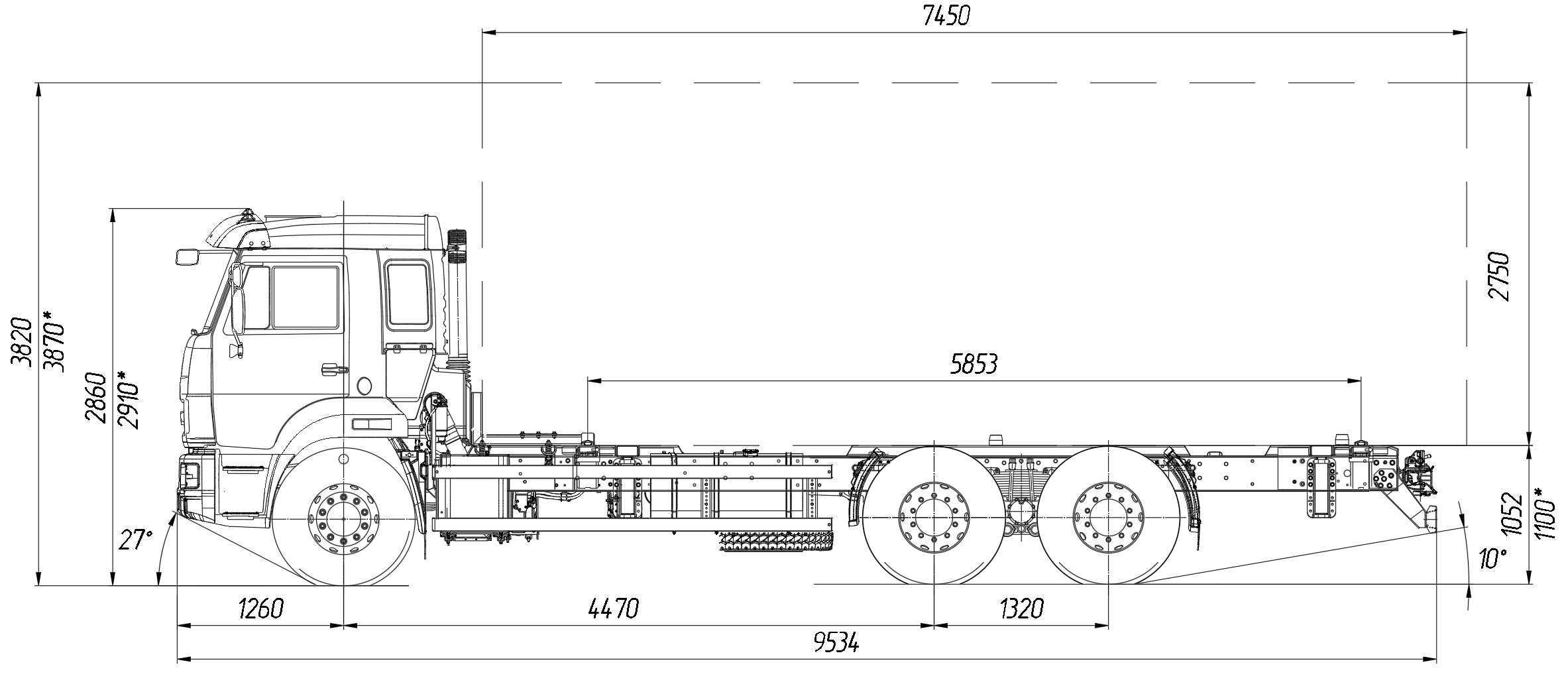 ТЕХНИЧЕСКИЕ ХАРАКТЕРИСТИКИКолёсная формула6х4Базовое шассиКАМАЗ-65115-0003094-50 (6х4)Снаряженная масса автомобиля, кг- на переднюю ось, кг- на заднюю тележку, кг931044404870Технически допустимая масса перевозимого груза, кг15000Технически допустимая полная масса крана-манипулятора автомобильного, кг- на переднюю ось, кг- на заднюю тележку, кг24385555518830Технически допустимая полная масса буксируемого прицепа, кг14800Технически допустимая полная масса автопоезда, кг39185Габаритные размеры, мм:ДлинаШиринаВысота953425502910Стандарт сменного кузоваDIN EN 284 (С745)Двигатель (EURO-5)Камаз 740.705-300Максимальная мощность двигателя, кВт221Максимальная скорость, км/ч80